P1.ANTECEDENTES Y SITUACIÓN ACTUAL (Límite DOSCIENTAS (200) palabras, caracterización actividad productiva, conocimientos previos al desarrollo del emprendimiento y situación productiva actual). (Si se inicia un emprendimiento explicar cuales son los conocimientos técnicos del área en que se va a desarrollar y los recursos disponibles: si posee tierra o espacio físico y si el mismo es adecuado o requiere refacción, si conoce otras personas con las cuales desarrollar el emprendimiento. Si el emprendimiento está en marcha detallar hace cuanto tiempo y cual es la situación actual que amerita la presentación al programa).2. TIPO DE ACTIVIDAD  (Marque con X la clasificación en la cual encuadra su Proyecto. Puede ser más de 1 opción) Producción Primaria. 	 	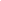  Producción Agroindustrial y Agregado de Valor. 		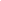  Logística y Comercialización.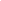 3. OBJETIVOS  3.1 OBJETIVO GENERAL (seleccionar el objetivo que corresponda en relación al proyecto que se presenta. Solo puede seleccionar uno solo, que sea el más importante.) Generar ingresos a partir de la creación y puesta en marcha de un emprendimiento productivo agroalimentario (propósito solo válido para proyectos presentados a través entidades públicas)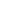  Aumentar la cantidad y calidad de la producción agroalimentaria		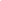  Fortalecer el desempeño del emprendimiento productivo agroalimentario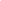 3.2 OBJETIVOS ESPECÍFICOS (seleccionar el objetivo que corresponda en relación al proyecto que se presenta. Puede ser más de uno) 1 Adquirir Maquinaria y herramientas para el fortalecimiento del emprendimiento.  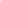  2 Adquirir insumos para el desarrollo del proceso productivo.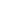  3 Incorporar infraestructura productiva para el fortalecimiento del emprendimiento.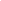  4 Adquirir servicios para mejorar el desempeño productivo del emprendimiento.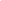  5 Promover la comercialización de los bienes producidos y/o servicios prestados.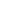 4. ACTIVIDADES DEL PROYECTO Consignar: Las actividades que se llevarán a cabo para el logro de los OBJETIVOS propuestos e identificar con una “X” en los meses en que se pretende realizar. Si el proyecto incluye adquisiciones 5. DETALLE DE LAS ADQUISICIONES Y MONTO TOTAL SOLICITADO 6.RESULTADOS ESPERADOS (Límite DOSCIENTAS (200) palabras, detalle en cual situación espera encontrarse con la finalización del proyecto al momento de la rendición de fondos) - (A partir de los antecedentes, según si inicia el emprendimiento o se encuentra en marcha, describir como pretende encontrarse una vez que realiza las adquisiciones para el proyecto. Por ejemplo: si producía determinada cantidad de un producto y con el proyecto adquiere una máquina que le permite aumentar la producción, detallar cuánto aumenta la producción, cuánto aumentan los ingresos y si ello le permitirá una dedicación exclusiva, o la contratación o asociación con una nueva persona al emprendimiento, Si inicia un emprendimiento describir en este apartado como se va a encontrar el emprendimiento una vez ejecutado el proyecto, cuánto va a producir y qué ingreso espera generar. De esta manera será posible evaluar una vez rendido los recursos que el Programa le asignó, si fue posible cumplir la expectativa planteada en este apartado).Declaro conocer: las normas establecidas en las Resoluciones Nros. RESOL-2018-241-APN-MA de fecha 3 de agosto de 2018 del entonces MINISTERIO DE AGROINDUSTRIA, RESOL-2020-187-APN-MAGYP, de fecha 7 de septiembre de 2020, del entonces MINISTERIO DE AGRICULTURA, GANADERÍA Y PESCA y RESOL-2023-280-APN-SAGYP#MEC, de fecha 6 de julio de 2023, de la SECRETARÍA DE AGRICULTURA, GANADERÍA Y PESCA del MINISTERIO DE ECONOMÍA y las cláusulas del Manual Operativo del Programa, para acogerme a los beneficios establecidos, y que la postulación al PROGRAMA MUJERES PPRODUCIENDO ALIMENTOS, no me genera derecho alguno en tanto no lo determine la Autoridad de Aplicación y no se cumplan los requisitos de las normas que declaro conocer.Firma y aclaración de la persona beneficiaria   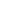 Formulario Presentación de Proyecto ANEXO IFechaDía:Mes:Mes:Año:Datos Generales – Título del Proyecto:El título debe ser conciso y remitir al objetivo del proyectoDatos Generales – Título del Proyecto:El título debe ser conciso y remitir al objetivo del proyectoDatos Generales – Título del Proyecto:El título debe ser conciso y remitir al objetivo del proyectoDatos Generales – Título del Proyecto:El título debe ser conciso y remitir al objetivo del proyectoDatos Generales – Título del Proyecto:El título debe ser conciso y remitir al objetivo del proyectoApellido y nombre de la persona productora:Apellido y nombre de la persona productora:Apellido y nombre de la persona productora:Apellido y nombre de la persona productora:Apellido y nombre de la persona productora:CUIT:CUIT:CUIT:CUIT:CUIT:Provincia:Provincia:Municipio:Municipio:Departamento:Marque con X lo que corresponde Marque con X lo que corresponde Mujer:Mujer:Otro:Domicilio:Domicilio:Domicilio:Domicilio:Domicilio:Teléfonos de contacto (fijo): Teléfonos de contacto (fijo): Teléfonos de contacto (fijo): Teléfono celular: Teléfono celular: Correo electrónico:Correo electrónico:Correo electrónico:Correo electrónico:Correo electrónico:Redes sociales:      SI / NORedes sociales:      SI / NORedes sociales:      SI / NOCuáles:Cuáles:OBJETIVOESPECÍFICO. Colocar el nro. de objetivo que detalló en el punto anterior.ACTIVIDADES(Ejemplos: adquirir maquinaria, realizar obras, contratación de servicios técnicos y capacitaciones, etc.)Cantidad de meses. (tiempo en meses que dura la actividad)Mes de ejecución(Marcar con una “X)Mes de ejecución(Marcar con una “X)Mes de ejecución(Marcar con una “X)Mes de ejecución(Marcar con una “X)Mes de ejecución(Marcar con una “X)Mes de ejecución(Marcar con una “X)Mes de ejecución(Marcar con una “X)Mes de ejecución(Marcar con una “X)Mes de ejecución(Marcar con una “X)Mes de ejecución(Marcar con una “X)Mes de ejecución(Marcar con una “X)Mes de ejecución(Marcar con una “X)OBJETIVOESPECÍFICO. Colocar el nro. de objetivo que detalló en el punto anterior.ACTIVIDADES(Ejemplos: adquirir maquinaria, realizar obras, contratación de servicios técnicos y capacitaciones, etc.)Cantidad de meses. (tiempo en meses que dura la actividad)123456789101112Detalle/rubroCantidadPrecio unitarioAporte propioMonto solicitadoMonto solicitadoDetalle/rubroCantidadPrecio unitarioAporte propioMonto solicitadoMonto solicitadoMonto Solicitado al Programa Mujeres Produciendo AlimentosMonto Solicitado al Programa Mujeres Produciendo AlimentosMonto Solicitado al Programa Mujeres Produciendo AlimentosMonto Solicitado al Programa Mujeres Produciendo AlimentosMonto Solicitado al Programa Mujeres Produciendo Alimentos$$Monto aportado por la solicitante: Monto aportado por la solicitante: Monto aportado por la solicitante: Monto aportado por la solicitante: Monto aportado por la solicitante: $$MONTO TOTAL del PROYECTO: MONTO TOTAL del PROYECTO: MONTO TOTAL del PROYECTO: MONTO TOTAL del PROYECTO: MONTO TOTAL del PROYECTO: $$